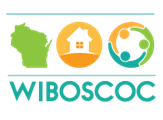 Rental Assistance Annual AssessmentThe Annual Assessment must be completed within 30 days prior/post of the one-year anniversary of client enrolled in program.Please identify any changes since Entry into the program:Entry				Annual AssessmentIncome			_________________		_____________________Health Insurance		_________________		_____________________Disability Status		_________________		_____________________Any changes to benefits, services, or case plan:____________________________________________________________________________________________________________________________________________________________________________________Case Manager- Household lacks sufficient resources and support networks to retain housing without program assistance as evidenced by:  ____________________________________________________________________________________________________________________________________________________________________________________Participant Signature:  _________________________________________________	Date:  __________Case Manager Signature:  _______________________________________________	Date:  __________Supervisor Signature:  __________________________________________________	Date:  _______________ updated in HMIS